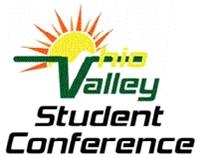 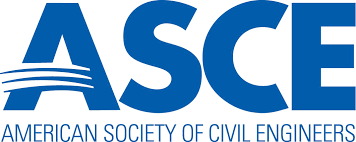 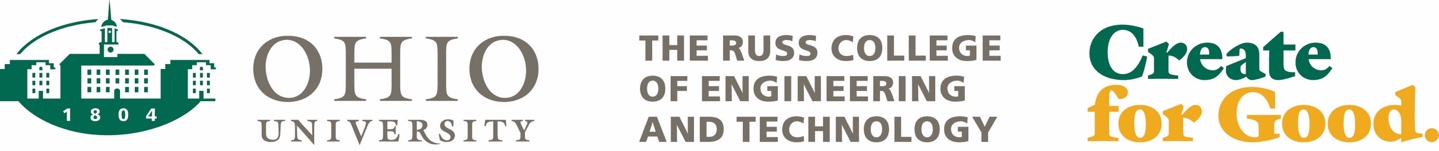 2018 Ohio Valley Student ConferenceThursday, April 12 through Saturday, April 14, 2018Concrete Bat CompetitionOverviewThe concrete bat competition consists of two parts;• Design of a concrete baseball bat.• A modified game of baseball.Design RequirementsBat length must be between 27” and 35”.No Portion of the bat can be larger than 5.5” in width. The barrel cannot be less than 1.5” in width.Reinforcement fibers and mesh are allowed and encouraged for safety.Each bat MUST have at least one reinforcement bar (½” max.) spanning the length of the bat with a minimum of ½” cover on all sides.Molds will NOT be provided to schools.No paint, tape or external coatings of any kind are permitted; the bat must look like it is made from concrete. Magic marker is allowed for identification. Teams can use colored concrete.Each school can only enter one bat.Modified Baseball Game RulesEach team will have the opportunity to hit a softball off a tee a maximum of ten (10) innings, or until the bat loses its structural integrity (judge’s discretion). Each team will be allowed one foul, which includes a missed swing or the ball coming to rest out of bounds. There will be two (2) hits per inning. Gloves and safety glasses will be provided to the batter while swinging. Teams may change batters for every inning.** Please submit any questions regarding these rules to: ovsc@ohio.edu**2018 Concrete Bat Scoring Summary SheetContestant(s): ________________________________School: _____________________________________Concrete Bat Scoring SheetScoreConcrete Bat Scoring SheetScore1. Design and Aesthetics/202. Lightest Bat - The lightest bat prior to the competition will be awarded 20 points and points will decrease by one in succession as weight increases.  /202. Lightest Bat - The lightest bat prior to the competition will be awarded 20 points and points will decrease by one in succession as weight increases.  /202. Lightest Bat - The lightest bat prior to the competition will be awarded 20 points and points will decrease by one in succession as weight increases.  /203. Minimum Distance Achieved - Teams will be awarded 2 points per 'in play' ball that is hit past a minimum distance, which will be determined by taking the longest overall minimum hit distance as the minimum distance.  /203. Minimum Distance Achieved - Teams will be awarded 2 points per 'in play' ball that is hit past a minimum distance, which will be determined by taking the longest overall minimum hit distance as the minimum distance.  /203. Minimum Distance Achieved - Teams will be awarded 2 points per 'in play' ball that is hit past a minimum distance, which will be determined by taking the longest overall minimum hit distance as the minimum distance.  /203. Minimum Distance Achieved - Teams will be awarded 2 points per 'in play' ball that is hit past a minimum distance, which will be determined by taking the longest overall minimum hit distance as the minimum distance.  /204.  Baseball Game Distance - The team with the highest accumulated distance of all 'in play' balls will be awarded 20 points and points will decrease by one in succession as the teams' distances decrease. /204.  Baseball Game Distance - The team with the highest accumulated distance of all 'in play' balls will be awarded 20 points and points will decrease by one in succession as the teams' distances decrease. /204.  Baseball Game Distance - The team with the highest accumulated distance of all 'in play' balls will be awarded 20 points and points will decrease by one in succession as the teams' distances decrease. /205. Durability - Determined by which hit (1-10) the bat loses structural integrity. Each Hit is worth 2 points.  /205. Durability - Determined by which hit (1-10) the bat loses structural integrity. Each Hit is worth 2 points.  /20Overall Score/100